Entry Form & Comparison Rules Template Location Wether Trial/Comparison Entry FormSupported by SponsorsYears (eg 2008-11)Conducted by the Group or Committee NameOrganising committeeLocation Merino Wether ComparisonTrial YearsOFFICIAL ENTRY FORM*Essential information for data to be included in the Merino Bloodline Performance analysisPlease return to:Name										Entry Form Close (Date)Address 1									Intake: (Date) Address 2					 Ph/FaxI/We hereby nominate one team of (number) wethers for the (Location) Merino Wether Comparison (Years duration)*Entrants Name:_______________________________________________________________________*Contact Person: ________________________________________  Phone: _______________________Email Address: _________________________________________Fax: ___________________________*Address: _____________________________________________________________________________________________________________________*State: ____________*Postcode: ________________*Ram Bloodline(s); _______________________________ *Years on Ram Bloodline:  _____________*If less than 5 years – what was your previous bloodline and how quickly have you changed over? Previous Bloodline: ___________________________________________________________________________	 100% change over in first year 50% change over in first year and subsequent year 25% change over in first year and subsequent years Other – please give details ____________________________________________________________________*Ewe Bloodline (s): ______________________________ *Years on Ewe Bloodline: ________________Approximate total number of wethers in drop (year): _________________________________________Month(s) (year) drop born: ______________________________________________________________I/We agree to abide by the rules and conditions of the comparison as specified by the Organising committee and that information submitted in the entry form is correct.I/We state that to the best of my/our knowledge the sheep are free of external parasites and footrot and to this end attach a COMPLETED “Animal Health Statement” (including OJD status).*Entrant Signature: ___________________________________________ *Date: ___________________I/We hereby state that the entrant has purchased rams for ___________________________ Merino Stud.*Stud Master Signature: ______________________________________ *Date: ___________________(The information outlined below is optional for comparison committees to collect.)MANAGEMENT PRACTICES Flock size and structure:Breeding ewes (number): __________________________   Maiden Ewes (number): ________________Weaners (number): ____________________________ 	Wethers (number): _____________________Rams (number): ___________________			Lambing dates: _______________________Average lambing percentage over last five years: _____________________________________________Flock health Management:The ear marks are: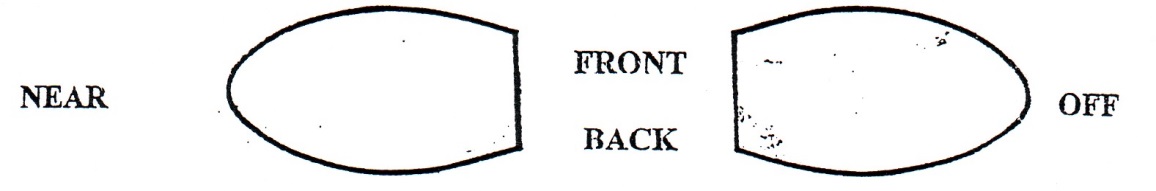 OJD Management: 		Vaccinated / Not Vaccinated (please circle)Have these wethers been:	Drenched						Vaccinated	Yes / No  With: _________________________ 	Yes / No  With: _________________________Number of times: _______________________	Number of times: ________________________Dipped/Jetted		Yes / No  With: _________________________When: ________________________________In general, what “family” of Drench (eg White, Clear, Combination (s) or Ivomec) have you used over the past four years:Year: ______________________________		Year: _________________________________Year: ______________________________		Year: _________________________________Please complete and attached “Owner/Vendor Declaration of Footrot Freedom” and “Animal Health Statement”.  NOTE: All wethers will be inspected and foot bathed on entry as a precaution.Have the wethers been treated with a testosterone product (eg Ropel)   	Yes / No: ________________ Date: ____________________Wool production and breeding practices:Sheep Classer: ________________________________________________________________________ grade of rams used: (if rams bought at auction write auction price) $__________________________Characteristics that are used when selecting rams (in order of importance):___________________________________________________________________________________________________________________________________________________________________________________________________________________________________________________________________________________________________________________________________________________________________________________________________________(eg: fibre diameter, fleece weight, wool quality, confirmation, body weight etc)Normal percentage of maiden ewes culled each year: __________________________________________Number of wethers yarded for selection: ____________________________________________________Average wool cut and fibre diameter over last (5) five years: 		Greasy Fleece Weight				Fibre Diameter (Main AAAM line)Year: _________________________________		_____________________________________Year: _________________________________		_____________________________________Year: _________________________________		_____________________________________Year: _________________________________		_____________________________________Year: _________________________________		_____________________________________If you have any questions or problems filling out the entry formsplease contact one of the committee.For further information and enquires contact: Enter contact detailsRules Governing the Location Merino Wether ComparisonConducted by the Organising Committee/Group (duration of trial; years)Objectives of the Location Merino Wether Comparison (years)To demonstrate under equivalent commercial conditions, the relative productivity of flocks of merino sheep flocks for economically important characteristics.  These include fleece weight, fibre diameter, wool value and body weight.To provide a forum for the exchange of ideas and information amongst producers and others involved in the merino industry.To assist participant breeders to assess their progress towards their breeding objective(s) by giving a ‘benchmark’ comparison with others in the industry by having links to other wether comparisons.The comparison (Trial Name) will be controlled by the Organising committee and such persons as are necessarily co-opted by the Organising committee.All decisions of the Organising committee shall be final and binding.The Trial Name will be carried out over a 3 (optional 2 to 4 years) year period or such other period as the committee shall decide.The Organising committee is open to any strain or bloodline of merino wether bred by the entrant, excluding stud sheep.The Trial Name is restricted to non-stud bred sheep.  ie eligible wethers shall not be the progeny of merino ewes registered with the Australian Association of Stud Merino Breeders.  A stud merino breeder may enter wethers which are produced as a result of normal commercial breeding practices by a client or in a separate and readily identifiable flock breeding program.  The final decision in this regard rests with the committee.*Nominated bloodlines are to be verified by the stud owner co-sign the entry form (attached).All teams will be depastured and managed under identical conditions at all times, by host property.Ownership of the wethers entered into the comparison become the property of the Wether Trial host. Random selection of wethers in each team shall be supervised by a member of the Organising committee or their nominee.  Refer to “Designing and conducting Merino Wether Comparison and On-farm Genetic Evaluations” located at the following web address http://www.dpi.nsw.gov.au/__data/assets/pdf_file/0005/48686/guidelines_comparisons_2005.pdf A total number of (number of wethers to be run in the trial) wethers comprising of (number of teams) teams of (number of wethers per team) wethers/team. Random selection and link teams between trials will enable data collected at this site to be included in the National Bloodline Performance Analysis.Each entrant will be required to yard at least 90% of his/her drop (ie 10% may be ‘culled” from the mob prior to the random draft), born after (date) with no more than two permanent incisors, for inspection by the Organising committee or its representative.The Organising committee or its representative will, at random, draft (number of wethers) wethers from this group.  Refer to page 5 of the Wether Comparison Guidelines for more information.The entrant will select his/her team of (number of wethers per team) plus two spares (optional – to provide extras in-case of misadventure between drafting and delivery of wethers) from the random group of (number of wethers drafted out at random) wethers.The team of (number of wethers per team) will be ear-tagged, with permanent ear tags, under the surveillance of the committee or its representative. The entrant will be responsible for delivery of his/her team of (number of wethers per team) delivery location to be advised - on the (Date).  Animal Health and Management of ComparisonAll teams entering in the Trial Name are to be free of external parasites and footrot. To the best of the entrants’ knowledge all sheep should be free of noxious plant seeds.  Entrants must complete an Animal Health Statement and advise the Organising committee of their management for Ovine Johne’s Disease. All sheep entered in the Trial Name will be managed by the host property owner with all proceeds retained in lieu of running costs.All wethers will be vaccinated with the Gudair vaccine upon arrival to the host property, if not already vaccinated prior on the entrants property.The data generated from the comparison becomes the property of the Organising committee and NSW Department of Primary Industries (to be included in the National Merino Bloodline Performance analysis) and will be made available to entrants and the public.The sheep shall be shorn at a date to be fixed by the Organising committee each year – (Month and years)Prior to shearing each year mid-side samples shall be taken from each sheep and tested for mean Fibre Diameter, Scoured Yield and such other measurements as are deemed appropriate by the Organising committee.At shearing a (bin line or individual) valuation method will be used to determine the commercial value of each team including fleece and oddment lots.  The average value for each team will be determined by AWEX ID (type) using the (1. average wool prices of the previous complete four (4) selling quarters; 2. Five year rolling average wool price; 3. spot market; 4 other option) The total number of sheep in each team, plus the proportional oddments values will determine the team total value of wool production.  If less than 7 sheep in the team, the information becomes unrepresentative and the results may be withheld from the public and not published (information will be given to the entrant)The total value of wool production determined above will then be used to decide each team’s place in the comparison for that year.At the conclusion of the trial the overall placing will be determined by the teams total value of wool production plus the estimated carcase value of the sheep in the team at the final shearing.The estimated carcase value at the final shearing will be determined by applying a dressing percentage of 43% to the off shears body weight multiplied by an over-the-hook price obtained from (source of meat prices) at the time of the final shearing. All sheep will be sold (optional), at the conclusion of the comparison and the proceeds retained by the host owner.Field days may be held, and these will be open to the public.